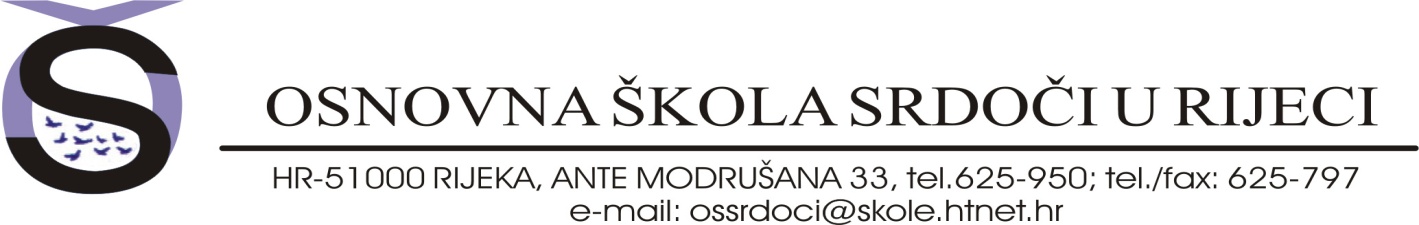 											Obrazac 10. Rijeka, 15.04.2015.godineOBJAVA REZULTATA ODABIRA PONUDE	Dana    13. 4. 2015.    u  16:00 sati ,  Povjerenstvo za provedbu javnog poziva i izbor najpovoljnije ponude  drugih razreda tajnim je glasovanjem odabralo ponudu  VIA travel agency  za   terensku nastavu   ,b,c i d  razreda  za  12.06. 2015. na otok Krk.                           	Otvaranju i čitanju ponuda  nisu nazočili predstavnici ponuditelja.                                                                                               Zapisnik sastavila:                                                                                                   Jadranka Žic